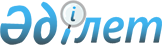 Қазақстан Республикасы Қоршаған ортаны қорғау министрлігінің мәселелеріҚазақстан Республикасы Үкіметінің 2007 жылғы 8 желтоқсандағы N 1201 Қаулысы

      Қазақстан Республикасының Үкіметі ҚАУЛЫ ЕТЕДІ: 

      1. Қазақстан Республикасы Қоршаған ортаны қорғау министрлігінің Табиғатты қорғауды бақылау комитеті Қазақстан Республикасы Қоршаған ортаны қорғау министрлігінің Экологиялық реттеу және бақылау комитеті болып қайта ұйымдастырылсын. 

      2. Осы қаулыға 1-қосымшаға сәйкес Қазақстан Республикасы Қоршаған ортаны қорғау министрлігінің мемлекеттік мекемелері - аумақтық органдары Қазақстан Республикасы Қоршаған ортаны қорғау министрлігі Экологиялық реттеу және бақылау комитетінің мемлекеттік мекемелері - аумақтық органдары болып қайта ұйымдастырылсын. 

      3. Алынып тасталды - ҚР Үкіметінің 25.02.2013 № 172 қаулысымен.

      4. Осы қаулыға 2-қосымшаға сәйкес Қазақстан Республикасы Үкіметінің кейбір шешімдерінің күші жойылды деп танылсын. 

      5. Қазақстан Республикасы Қоршаған ортаны қорғау министрлігі заңнамада белгіленген тәртіппен осы қаулыны іске асыру жөнінде қажетті шаралар қабылдасын. 

      6. Осы қаулы қол қойылған күнінен бастап отыз күнтізбелік күн өткен соң қолданысқа енгізілетін осы қаулының 3-тармағы 3) тармақшасын және осы қаулыға 2-қосымшаның 2, 5, 6-тармақтарын қоспағанда, осы қаулы қол қойылған күнінен бастап қолданысқа енгізіледі.       Қазақстан Республикасының 

      Премьер-Министрі 

Қазақстан Республикасы   

Үкіметінің         

2007 жылғы 8 желтоқсандағы  

N 1201 қаулысына      

1-қосымша           Қазақстан Республикасы Қоршаған ортаны қорғау министрлігі 

Экологиялық реттеу және бақылау комитетінің мемлекеттік 

мекемелері - аумақтық органдары болып қайта ұйымдастырылатын 

Қазақстан Республикасы Қоршаған ортаны қорғау министрлігі 

мемлекеттік мекемелерінің - аумақтық органдарының тізбесі       1. "Қазақстан Республикасы Қоршаған ортаны қорғау министрлігінің Алматы қалалық аумақтық қоршаған ортаны қорғау басқармасы" мемлекеттік мекемесі және "Қазақстан Республикасы Қоршаған ортаны қорғау министрлігінің Алматы облыстық аумақтық қоршаған ортаны қорғау басқармасы" мемлекеттік мекемесі "Қазақстан Республикасы Қоршаған ортаны қорғау министрлігі Экологиялық реттеу және бақылау комитетінің Балқаш-Алакөл экология басқармасы" мемлекеттік мекемесіне қосылу жолымен. 

      2. "Қазақстан Республикасы Қоршаған ортаны қорғау министрлігінің Атырау облыстық аумақтық қоршаған ортаны қорғау басқармасы" мемлекеттік мекемесі, "Қазақстан Республикасы Қоршаған ортаны қорғау министрлігінің Маңғыстау облыстық аумақтық қоршаған ортаны қорғау басқармасы" мемлекеттік мекемесі және "Қазақстан Республикасы Қоршаған ортаны қорғау министрлігінің Батыс Қазақстан облыстық аумақтық қоршаған ортаны қорғау басқармасы" мемлекеттік мекемесі "Қазақстан Республикасы Қоршаған ортаны қорғау министрлігі Экологиялық реттеу және бақылау комитетінің Жайық-Каспий экология басқармасы" мемлекеттік мекемесіне қосылу жолымен. 

      3. "Қазақстан Республикасы Қоршаған ортаны қорғау министрлігінің Павлодар облыстық аумақтық қоршаған ортаны қорғау басқармасы" мемлекеттік мекемесі және "Қазақстан Республикасы Қоршаған ортаны қорғау министрлігінің Шығыс Қазақстан облыстық аумақтық қоршаған ортаны қорғау басқармасы" мемлекеттік мекемесі "Қазақстан Республикасы Қоршаған ортаны қорғау министрлігі Экологиялық реттеу және бақылау комитетінің Ертіс экология басқармасы" мемлекеттік мекемесіне қосылу жолымен. 

      4. "Қазақстан Республикасы Қоршаған ортаны қорғау министрлігінің Жамбыл облыстық аумақтық қоршаған ортаны қорғау басқармасы" мемлекеттік мекемесі және "Қазақстан Республикасы Қоршаған ортаны қорғау министрлігінің Оңтүстік Қазақстан облыстық аумақтық қоршаған ортаны қорғау басқармасы" мемлекеттік мекемесі "Қазақстан Республикасы Қоршаған ортаны қорғау министрлігі Экологиялық реттеу және бақылау комитетінің Шу-Талас экология басқармасы" мемлекеттік мекемесіне қосылу жолымен. 

      5. "Қазақстан Республикасы Қоршаған ортаны қорғау министрлігінің Қарағанды облыстық аумақтық қоршаған ортаны қорғау басқармасы" мемлекеттік мекемесі "Қазақстан Республикасы Қоршаған ортаны қорғау министрлігі Экологиялық реттеу және бақылау комитетінің Нұра-Сарысу экология басқармасы" мемлекеттік мекемесіне. 

      6. "Қазақстан Республикасы Қоршаған ортаны қорғау министрлігінің Ақтөбе облыстық аумақтық қоршаған ортаны қорғау басқармасы" мемлекеттік мекемесі және "Қазақстан Республикасы Қоршаған ортаны қорғау министрлігінің Қостанай облыстық аумақтық қоршаған ортаны қорғау басқармасы" мемлекеттік мекемесі "Қазақстан Республикасы Қоршаған ортаны қорғау министрлігі Экологиялық реттеу және бақылау комитетінің Тобыл-Торғай экология басқармасы" мемлекеттік мекемесіне қосылу жолымен. 

      7. "Қазақстан Республикасы Қоршаған ортаны қорғау министрлігінің Қызылорда облыстық аумақтық қоршаған ортаны қорғау басқармасы" мемлекеттік мекемесі "Қазақстан Республикасы Қоршаған ортаны қорғау министрлігі Экологиялық реттеу және бақылау комитетінің Арал-Сырдария экология басқармасы" мемлекеттік мекемесіне. 

      8. "Қазақстан Республикасы Қоршаған ортаны қорғау министрлігінің Астана қаласының қоршаған ортаны қорғау қалалық аумақтық басқармасы" мемлекеттік мекемесі, "Қазақстан Республикасы Қоршаған ортаны қорғау министрлігінің Солтүстік Қазақстан облыстық аумақтық қоршаған ортаны қорғау басқармасы" мемлекеттік мекемесі және "Қазақстан Республикасы Қоршаған ортаны қорғау министрлігінің Ақмола облыстық аумақтық қоршаған ортаны қорғау басқармасы" мемлекеттік мекемесі "Қазақстан Республикасы Қоршаған ортаны қорғау министрлігі Экологиялық реттеу және бақылау комитетінің Есіл экология басқармасы" мемлекеттік мекемесіне қосылу жолымен. Қазақстан Республикасы   

Үкіметінің        

2007 жылғы 8 желтоқсандағы  

N 1201 қаулысымен     

бекітілген         

Қазақстан Республикасы Қоршаған ортаны қорғау 

министрлігі туралы ереже      Ескерту. Ереже алынып тасталды - ҚР Үкіметінің 25.02.2013 № 172 қаулысымен.Қазақстан Республикасы  

Үкіметінің      

2007 жылғы 8 желтоқсандағы  

N 1201 қаулысымен   

бекітілген      

Қазақстан Республикасы Қоршаған ортаны қорғау 

министрлігінің қарамағындағы ұйымдардың тізбесі       Ескерту. Тізбе алынып тасталды - ҚР Үкіметінің 25.02.2013 № 172 қаулысымен.Қазақстан Республикасы   

Үкіметінің       

2007 жылғы 8 желтоқсандағы  

N 1201 қаулысымен   

бекітілген      

Қазақстан Республикасы Қоршаған ортаны қорғау министрлігінің

Экологиялық реттеу және бақылау комитеті мемлекеттік

мекемелерінің - аумақтық органдарының тізбесі      Ескерту. Тізбе алынып тасталды - ҚР Үкіметінің 25.02.2013 № 172 қаулысымен.

Қазақстан Республикасы    

Үкіметінің        

2007 жылғы 8 желтоқсандағы   

N 1201 қаулысына    

2-қосымша        Қазақстан Республикасы Үкіметінің күші жойылған кейбір 

шешімдерінің тізбесі 

      1. 2-тармағын қоспағанда, "Қазақстан Республикасы Қоршаған ортаны қорғау министрлігінің мәселелері" туралы Қазақстан Республикасы Үкіметінің 2004 жылғы 28 қазандағы N 1113 қаулысы (Қазақстан Республикасының ПҮАЖ-ы, 2004 ж., N 40, 524-құжат). 

      2. "Қазақстан Республикасы Қоршаған ортаны қорғау министрлігі Табиғатты қорғауды бақылау комитетінің мәселелері" туралы Қазақстан Республикасы Үкіметінің 2004 жылғы 29 қазандағы N 1126 қаулысы (Қазақстан Республикасының ПҮАЖ-ы, 2004 ж., N 42, 535-құжат). 

      3. "Қазақстан Республикасы Қоршаған ортаны қорғау министрлігінің Республикалық қоршаған ортаны қорғау инспекциялық басқармасы" мемлекеттік мекемесін тарату туралы" Қазақстан Республикасы Үкіметінің 2004 жылғы 21 желтоқсандағы N 1338 қаулысының 3-тармағы. 

      4. "Қазақстан Республикасы Үкіметінің кейбір шешімдеріне өзгерістер мен толықтыру енгізу туралы" Қазақстан Республикасы Үкіметінің 2006 жылғы 27 ақпандағы N 134 қаулысымен бекітілген Қазақстан Республикасы Үкіметінің кейбір шешімдеріне енгізілетін өзгерістер мен толықтырудың 7-тармағы (Қазақстан Республикасының ПҮАЖ-ы, 2006 ж., N 7, 58-құжат). 

      5. "Қазақстан Республикасы Үкіметінің кейбір шешімдеріне өзгерістер мен толықтыру енгізу туралы" Қазақстан Республикасы Үкіметінің 2006 жылғы 27 ақпандағы N 134 қаулысымен бекітілген Қазақстан Республикасы Үкіметінің кейбір шешімдеріне енгізілетін өзгерістер мен толықтырудың 14-тармағы (Қазақстан Республикасының ПҮАЖ-ы, 2006 ж., N 7, 58-құжат). 

      6. "Қазақстан Республикасы Үкіметінің 2004 жылғы 29 қазандағы N 1126 қаулысына өзгеріс енгізу туралы" Қазақстан Республикасы Үкіметінің 2006 жылғы 22 маусымдағы N 571 қаулысы (Қазақстан Республикасының ПҮАЖ-ы, 2006 ж., N 23, 231-құжат). 

      7. "Қазақстан Республикасы Қоршаған ортаны қорғау министрлігінің "Қазавиамет" шаруашылық жүргізу құқығындағы республикалық мемлекеттік кәсіпорнын қайта ұйымдастыру туралы" Қазақстан Республикасы Үкіметінің 2006 жылғы 11 тамыздағы N 758 қаулысымен бекітілген Қазақстан Республикасы Үкіметінің кейбір шешімдеріне енгізілетін өзгерістер мен толықтырулардың 4-тармағы (Қазақстан Республикасының ПҮАЖ-ы, 2006 ж., N 30, 321-құжат). 
					© 2012. Қазақстан Республикасы Әділет министрлігінің «Қазақстан Республикасының Заңнама және құқықтық ақпарат институты» ШЖҚ РМК
				